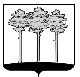 ГОРОДСКАЯ  ДУМА  ГОРОДА  ДИМИТРОВГРАДАУльяновской областиР Е Ш Е Н И Ег.Димитровград   28  июня  2017  года  	   	                                                       № 65/785  . Об установлении границ территории, на которой осуществляется территориальное общественное самоуправление «Дворик»Руководствуясь частью 2 статьи 16 Устава муниципального образования «Город Димитровград» Ульяновской области, на основании Положения о территориальном общественном самоуправлении в городе Димитровграде Ульяновской области, рассмотрев обращение Е.Е.Надюк      от 01.06.2017 б/н, уполномоченного учредительным собранием граждан, Городская Дума города Димитровграда Ульяновской области второго созыва решила:1. Установить границы территории на которой осуществляется территориальное общественное самоуправление «Дворик»: 1.1. На территории многоквартирных домов, расположенных по адресам: ул.Т.Потаповой, 141, ул.Н.Земина, 142, 144, ул.Самарская, 62, в северо-восточной части Центрального жилого района города Димитровграда в районе ул.Самарской, ул.Потаповой, ул.Земина.Южная часть границы ТОС проходит параллельно ул.Самарской от ул.Потаповой, 141, ул.Самарской, 62, ул.Земина, 142.Западная часть границы ТОС проходит вдоль ул.Потаповой по границе земельного участка многоквартирного дома по ул.Потаповой, 141.Восточная часть границы ТОС проходит вдоль ул.Земина по границам земельных участков многоквартирных домов по ул.Земина, 142, 144.Северная часть границы ТОС проходит по ул.Земина до ул.Потаповой параллельно ул.Самарской в 78 метрах от дорожного покрытия по границам земельных участков многоквартирных домов по ул.Земина, 144, ул.Потаповой, 141.2. Рекомендовать представителям территориального общественного самоуправления внести соответствующие изменения в учредительные документы территориального общественного самоуправления  «Дворик» и представить их для регистрации в Городскую Думу города Димитровграда Ульяновской области не позднее, чем через 10 рабочих дней со дня принятия настоящего решения.3. Установить, что настоящее решение подлежит официальному опубликованию и размещению в информационно-телекоммуникационной сети «Интернет», на официальном сайте Городской Думы города Димитровграда Ульяновской области (www.dumadgrad.ru).4. Установить, что настоящее решение вступает в силу со дня его принятия.Глава города ДимитровградаУльяновской области                                                                   А.М.Кошаев       